          администрация ПОСТАНОВЛЯЕТ:	1.	Внести в распоряжение администрации МР «Печора» от 11.11.2021 № 1104 «Об антитеррористической защищенности многоквартирных домов, расположенных в пределах территории МО МР «Печора» следующее изменение:Добавить в пункт 4: «перечень многоквартирных домов, расположенных на территории МО МР «Печора» и подлежащих антитеррористической защищенности согласно приложению.2. Отменить постановление администрации МР «Печора» от 10.06.2021 № 656 «О внесении изменений в постановление администрации МР «Печора» от 11.11.2020 № 1104».3.  Настоящее постановление вступает в силу со дня принятия и подлежит размещению на официальном сайте муниципального района «Печора».Приложение к постановлению                                                                     администрации МР «Печора»от  15  марта 2022 г. № 394ПЕРЕЧЕНЬ многоквартирных домов, расположенных на территории МО МР «Печора» и подлежащих антитеррористической защищенности___________________________________________________________________АДМИНИСТРАЦИЯ МУНИЦИПАЛЬНОГО РАЙОНА «ПЕЧОРА»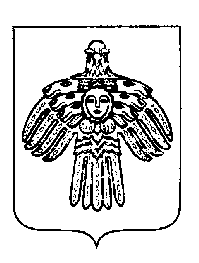 «ПЕЧОРА»  МУНИЦИПАЛЬНÖЙ  РАЙОНСААДМИНИСТРАЦИЯ ПОСТАНОВЛЕНИЕ ШУÖМПОСТАНОВЛЕНИЕ ШУÖМПОСТАНОВЛЕНИЕ ШУÖМПОСТАНОВЛЕНИЕ ШУÖМ 15  марта 2022 г.г. Печора,  Республика Коми           № 394О внесении изменений в постановление администрации МР «Печора» от 11.11.2020 № 1104О внесении изменений в постановление администрации МР «Печора» от 11.11.2020 № 1104Глава муниципального района – руководитель администрации	                                                В.А. Серов№Наименование населенного пункта на территории МО МР «Печора»Наименование улицыНомер дома1г. ПечораПечорский проспект912г. ПечораПечорский проспект933г. ПечораПечорский проспект984г. ПечораПечорский проспект1025г. ПечораПечорский проспект1046г. ПечораПечорский проспект1067г. ПечораПечорский проспект114